Факультет подготовки криминалистов Московской академии Следственного комитета Российской Федерации  приглашает сотрудников Следственного комитета на обучение по образовательной программе «Криминалистическое обеспечение следственной деятельности» в целях осуществления подготовки следователей-криминалистов Следственного комитета Российской ФедерацииПреимущества магистратуры Московской академии СК России:получение второго уровня высшего профессионального образования по уникальной программе подготовки, ориентированной на углубленное изучение дисциплин по криминалистике, а также на получение знаний в области уголовного права, уголовного процесса, юридической психологии, управления;высокопрофессиональный профессорско-преподавательский состав, имеющий богатый опыт следственной работы, экспертной практики и научной деятельности;использование последних новинок криминалистической техники на занятиях, обучение на криминалистических полигонах, расположенных в здании Академии;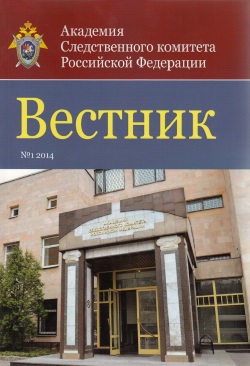 предоставление статистической информации и материалов следственно-судебной практики по теме магистерской диссертации, имеющихся в Академии и в следственных органах СК России;возможность присутствия на учебных занятиях по программам повышения квалификации сотрудников СК России, а также на научных мероприятиях, проводимых в Академии, в том числе с участием Председателя СК России; предоставление возможности опубликования результатов научных исследований в изданиях Академии, в том числе в двух журналах, рекомендованных Высшей аттестационной комиссией Министерства науки и высшего образования Российской Федерации для публикации основных  результатов диссертаций на соискание ученой степени доктора или кандидата юридических наук; возможность поступления в аспирантуру Академии по окончанию обучения.Срок обучения – 2 года и 5 месяцев, форма обучения – заочная. Для поступления в магистратуру и на сессионные сборы сотрудники СК России направляются в командировку. На период сессии предоставляется общежитие.Гарантии по окончании Московской академии СК России:получение степени «магистр» по имеющей государственную аккредитацию образовательной программе и нагрудного знака об окончании магистратуры;магистратура является основанием допуска к освоению программ подготовки научно-педагогических кадров в аспирантуре, в том числе в академиях СК России;назначение на должность следователя-криминалиста непосредственно после успешного прохождения государственной итоговой аттестации либо зачисление в резерв на указанные должности;возможность поощрения в случае достижения высоких результатов в учебе приказом Председателя СК России.Требования к поступающим:К освоению программ магистратуры по заочной форме обучения допускаются сотрудники СК России, получившие квалификацию «бакалавр» или дипломированный специалист, не менее двух лет замещающие в следственных органах должности, в основные служебные обязанности которых входит осуществление предварительного следствия по уголовным делам. То есть в магистратуру не могут поступить сотрудники кадровых, материально-технических, финансово-экономических и других обеспечивающих подразделений. Программа обучения предполагает получение знаний, умений и навыков для работы в качестве следователей-криминалистов СК России. В связи с этим не рекомендуется направлять на обучение сотрудников, уже замещающих должности следователей-криминалистов, следователей (инспекторов) контрольно-следственных подразделений (или подразделений процессуального контроля), следователей отделов по расследованию особо важных дел, руководителей следственных отделов либо их заместителей.Для поступления необходимо:1) не позднее 01.05.2021 обратиться в кадровое подразделение следственного органа Следственного комитета Российской Федерации, в котором Вы проходите службу.2)  в случае одобрения Вашей кандидатуры, в период 25-31.08.2021 пройти вступительные испытания в Академии в виде комплексного экзамена по криминалистике. Уважаемые сотрудники, дополнительную информацию Вы можете получить на официальном сайте ФГКОУ ВО «Московская академия Следственного комитета Российской Федерации» в разделе «Поступающим» http://academy-skrf.ru 
